Министерство профессионального образования и занятости населения Приморского краяКРАЕВОЕ ГОСУДАРСТВЕННОЕ АВТОНОМНОЕПРОФЕССИОНАЛЬНОЕ ОБРАЗОВТАЕЛЬНОЕ УЧРЕЖДЕНИЕДАЛЬНЕВОСТОЧНЫЙ ТЕХНИЧЕСКИЙ КОЛЛЕДЖ(КГА ПОУ «ДВТК»)ДОПОЛНИТЕЛЬНАЯ ПРОФЕССИОНАЛЬНАЯ ПРОГРАММАПРОФЕССИОНАЛЬНОЙ ПЕРЕПОДГОТОВКИ«________________________________________________________»(наименование программы)** Курсивом в тексте выделены рекомендации для разработчиков программыПечатается на обратной стороне титульного листаСоставители (разработчики):(выбрать нужное)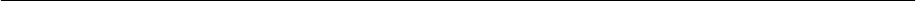 Ф.И.О., должность,Ф.И.О., должность,Цель реализации программыЦель конкретизируется через перечисление компетенций, необходимых для выполнения нового вида профессиональной деятельности, приобретения новой квалификации (в формулировке цели должен быть указан вид профессиональной деятельности, по которому проводится обучение и указана новая квалификация).Пример:Цель: – дополнительная   профессиональная программа профессиональной переподготовки «Педагог профессионального обучения, профессионального образования и дополнительного профессионального образования» направлена на получение у слушателей компетенций, необходимых для ведения профессиональной деятельности в сфере профессионального обучения, профессионального образования и дополнительного профессионального образования;илидополнительная   профессиональная программа профессиональной переподготовки «Социальный работник» направлена на получение профессиональных компетенций, необходимых для выполнения нового вида профессиональной деятельности – «Предоставление социальных услуг клиентам организации социального обслуживания» и получения новой квалификации «Социальный работник».Программа направлена на освоение следующих профессиональных компетенций (ПК), соответствующих видам деятельности:В результате освоения программы слушатель должен обладать общепрофессиональными компетенциями (ОПК) и (или) общими (общекультурными) компетенциями (ОК) или универсальными компетенциям (УК) (приложение к макету РП):2. Требования к результатам обучения2.1. Планируемые результаты обучения:Планируемые результаты обучения определены с учётом требований __________________________________________________________________(наименование профессионального стандарта и (или) ФГОС, квалификационные требования)В произвольной форме перечисляются знания, умения и навыки, которые участвуют в формировании новой (-ых)) компетенции (-й), необходимых для ведения новой профессиональной деятельности в результате освоения слушателем данной программы.Пример:В результате освоения программы слушатель должен приобрести следующие знания и умения, необходимые для качественного изменения компетенций, указанных в п.1:слушатель должен знать:– основные требования отраслевых нормативных документов к структуре и функциям систем…;– современные программно-технические средства построения…;–  ……..;слушатель должен уметь:– пользоваться основными функциями систем…;– пользоваться основными функциями SCADA-систем, применяемых для построения операторского интерфейса и систем управления…;– ……..3. Содержание программы3.1. Учебный планпрофессиональной переподготовки«…наименование программы…»Категория слушателей: _______________________________________________                                  (указывается уровень образования)__________________________________________________________________                                             (может указываться область профессиональной деятельности)Пример:– лица, имеющие среднее профессиональное и (или) высшее образование;– лица, получающие среднее профессиональное и (или) высшее образование;– государственные гражданские служащие, имеющие среднее профессиональное или высшее образование;– педагоги дополнительного образования, воспитатели имеющие среднее профессиональное или высшее образование;– преподаватели СПО имеющие высшее образование;– специалисты, принимающие участие в планировании, осуществлении, мониторинге и контроле государственных и муниципальных закупок, имеющие среднее профессиональное и (или)высшее образование;– государственные гражданские служащие, принимающие участие в планировании, осуществлении, мониторинге и контроле государственных и муниципальных закупок, имеющие среднее профессиональное и (или)высшее образование;Срок обучения – 	час.Форма обучения –________________________________________________________________                                           (очная, заочная, очно-заочная, с применением электронного                                                        обучения и (или) дистанционных технологий)                  _____________________________________________________________________________(с отрывом от работы, без отрыва от работы и т.д.)Пример: – очная с отрывом от работы;– заочная без отрыва от работы;– очно-заочная с применением дистанционных технологий;– очно-заочная с применением электронного обучения;– заочная с применением дистанционных образовательных технологий в   полном объёме, включая контактную работу с преподавателем;– очная с отрывом от государственной гражданской службы;– заочная без отрыва от государственной гражданской службы.Итоговая аттестация* Указывается вид  (экзамен, зачёт, реферат т.п.)или (для дистанционного обучения)Итоговая  аттестация* Указывается вид  (экзамен, зачёт, реферат т.п.)3.2. Календарный учебный график*Даты не ставить, показать последовательность освоения разделов, указать только одну единицу измерения (дни, недели, месяцы)3.3. Учебно-тематический планпрофессиональной переподготовки«…наименование программы …»3.4. Учебная программаповышения квалификации«…наименование программы …»Раздел 1. Наименование раздела, дисциплины, модуля (_____час.) Тема 1.1. Наименование темы (_____час.)Содержание учебного материала, перечислить вопросы, раскрывающие содержание темы.Тема 1.2. Наименование темы (_____час.)Содержание учебного материала, перечислить вопросы, раскрывающие содержание темы.Перечень практических занятийРаздел 2. Наименование раздела, дисциплины, модуля (_____час.) Тема 2.1. Наименование темы (_____час.)Содержание учебного материала, перечислить вопросы, раскрывающие содержание темы.Раздел 3……и т.д.4. Материально-технические условия реализации программыПриводятся сведения об условиях проведения лекций, практических занятий, а также об используемом оборудовании и информационных технологиях.Пример:5. Оценка качества освоения модуля5.1. Формы текущего контроля успеваемости и аттестации по модулю:Пример:Форма итоговой аттестации:________________________________________                                                                  (экзамен, итоговая аттестационная работа,                                                                                                     комплексный экзамен)                                                     Программа профессиональной переподготовки завершается итоговой аттестацией, который может проводиться в форме итогового экзамена и (или) защиты итоговой аттестационной работы (комплексный экзамен).5.2. Оценочные материалы для контроля успеваемости и организации итоговой аттестации: (приложение к программе).Преподавателем должны быть разработаны оценочные материалы: образцы контрольных заданий и перечень вопросов к тесту(ам), устному или письменному опросу, требований к выполнению практических заданий, требований к итоговой аттестационной работе и т.п. (примеры оценочных материалов, примеры решений, требования к содержанию заданий).6. Учебно-методическое обеспечение программыСведения об использовании пособий и учебных материалов при реализации программы:– Федеральная нормативно-правовая документация, – локальная нормативно-правовая документация, – учебная литература, – интернет-ресурсы и т.д.Пример: Список рекомендуемой литературы:Основные источники:1. Палагушкин В.А. Системы автоматизации и телемеханизации магистральных нефтепроводов. Раздаточный материал. Уфа.-75 с.2. Шаловников Э.А. ….3. РД-35.240.00-КТН-207-08 «Автоматизация и телемеханизация магистральных нефтепроводов. Основные положения».4. Функциональные требования к ПЛК. Общие технические требования 270-00-2371. М.: 2005г.5. …….Электронные источники:Информационно-справочная система www…2. Сайт…ПриложениеОбщие (общекультурные) компетенции (ОК):ОК 01. Выбирать способы решения задач профессиональной деятельности применительно к различным контекстам;ОК 02. Осуществлять поиск, анализ и интерпретацию информации, необходимой для выполнения задач профессиональной деятельности;ОК 03. Планировать и реализовывать собственное профессиональное и личностное развитие;ОК 04. Работать в коллективе и команде, эффективно взаимодействовать с коллегами, руководством, клиентами;ОК 05. Осуществлять устную и письменную коммуникацию на государственном языке Российской Федерации с учетом особенностей социального и культурного контекста;ОК 06. Проявлять гражданско-патриотическую позицию, демонстрировать осознанное поведение на основе традиционных общечеловеческих ценностей;ОК 07. Содействовать сохранению окружающей среды, ресурсосбережению, эффективно действовать в чрезвычайных ситуациях;ОК 08. Использовать средства физической культуры для сохранения и укрепления здоровья в процессе профессиональной деятельности и поддержания необходимого уровня физической подготовленности;ОК 09. Использовать информационные технологии в профессиональной деятельности;ОК 10. Пользоваться профессиональной документацией на государственном и иностранном языках;ОК 11. Использовать знания по финансовой грамотности, планировать предпринимательскую деятельность в профессиональной сфере.СОГЛАСОВАНО Зам.директора по научно-методической работе _____________Е.Н. Сухорукова«_____» ____________202__ г.УТВЕРЖДАЮДиректор КГА ПОУ «ДВТК»______________Ю.И. Романько«_____» ____________202__ г.КодНаименование видов деятельности и профессиональных компетенцийВД 1Пример: «Уход за больным»ПК 1.1.Делать перевязкуПК 1.2.Ставить уколыПК 1.3.Осуществлять гигиену больногоВД 2ПК 2.1.ПК 2.2.……КодНаименование общепрофессиональных компетенций и (или) общих (общекультурных) компетенций или универсальных компетенцийОПКОКУК№ п/пНаименование разделов, модулейВсегочасовВ том числеВ том числеВ том числеФормаконтроля№ п/пНаименование разделов, модулейВсегочасовтеоретич.занятияпрактич.занятиясамостоят.работаФормаконтроля1.2.Итоговая аттестация*Итого№ п/пНаименование разделов, модулейВсегочасовОбучение с использованием ДОТОбучение с использованием ДОТСамостоят. работаФормаконтроля№ п/пНаименование разделов, модулейВсегочасовтеоретич.занятияпрактич.занятияСамостоят. работаФормаконтроля1.2.Итоговая аттестация*Итого№ п/пНаименование разделов, модулейОбъём нагрузки, в час.Учебные дни, недели, месяцы*Учебные дни, недели, месяцы*Учебные дни, недели, месяцы*Учебные дни, недели, месяцы*Учебные дни, недели, месяцы*Учебные дни, недели, месяцы*Учебные дни, недели, месяцы*Учебные дни, недели, месяцы*Учебные дни, недели, месяцы*Учебные дни, недели, месяцы*№ п/пНаименование разделов, модулейОбъём нагрузки, в час.1.2.Аттестация (зачёт, экзамен)№ п/пНаименование разделов и темВсегочас.В том числеВ том числеВ том числе№ п/пНаименование разделов и темВсегочас.лекциипрактич. занятиясамостоят. работа1234 561Наименование раздела 1 (дисциплины, модуля)1.1.Наименование темы1.2Наименование темы……2Наименование раздела 2 (дисциплины, модуля)2.1.Наименование темы2.2.Наименование темы……Итоговая аттестацияИтого:Номер темыНаименование практического занятия1.1.1.2.Наименование специализированных аудиторий, кабинетов, лабораторийВид занятийНаименование оборудования, ресурса программного обеспечения123Аудиториялекциикомпьютер, мультимедийный проектор, экран, доскаКомпьютерныйкласспрактическиезанятияКомпьютеры, SCADA-пакеты iFIX, GENESIS32, Trace Mode, InTouchПрограммное обеспечение для реализации дисциплины, модуля на основе дистанционных образовательных технологий или в рамках смешанного обученияпрактическиезанятияинструментальная система программирования контроллеров на стандартных языках ISaGRAF (реализация стандарта МЭК (IEC) 61131-3)Наименование раздела Форма текущего контроля успеваемости и аттестации по модулю Шкала оценки (баллы, «зачтено» / «не зачтено»)Критерии оцениванияРаздел 1Тестирование«зачтено» / «не зачтено»не менее 65 правильных ответовРаздел 2Контрольная работа«зачтено» / «не зачтено»не более 2-х ошибокИтоговая аттестацияэкзамен, зачёт, кейс-технология«зачтено» / «не зачтено»экспертная оценка по 3 критериям:критерий 1…критерий 2 …критерий 3 …